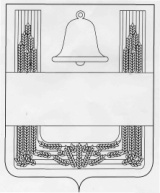 Российская Федерация Липецкая областьСовет депутатов сельского поселения Елец-Маланинский сельсовет Хлевенского муниципального районаДевятая сессия четвёртого созываРЕШЕНИЕ27.10.2010 года                     с. Елец-Маланино                                        № 21О внесении изменений в «Положение о земельном налоге на территории сельского поселения Елец-Маланинский сельсовет Хлевенского муниципального района Липецкой области»В связи с внесенными изменениями в Налоговый кодекс Федеральным Законом №229-ФЗ от 27.07.2010 «О внесении изменений в часть первую и часть вторую Налогового кодекса Росийской Федерации и некоторые другие законодательные акты Российской Федерации, а также о признании утратившими силу отдельных законодательных актов (положений законодательных актов) Российской Федерации в связи с урегулированием задолженности по уплате налогов, сборов пеней и штрафов и некоторых иных вопросов налогового администрирования», и на основании распоряжения администрации Липецкой области №376-р от 13.09.2010 «О прогнозе социально-экономического развития области на 2011-2013 годы, параметрах консолидированного бюджета области и областного бюджета на 2011-2013 годов, мерах по укреплению доходной базы бюджета и экономии бюджетных средств» Совет депутатов сельского поселения Елец Маланинский сельсоветРЕШИЛ:1. Принять изменения в Положение «О земельном налоге на территории сельского поселения Елец-Маланинский сельсовет Хлевенского муниципального района Липецкой области» утвержденное решением Совета депутатов сельского поселения Елец-Маланиский сельсовет № 111 от 27.11.2009г (в редакции решения №7 от 19.03.2010г) (прилагается).2. Направить изменения в Положение «О земельном налоге на территории сельского поселения Елец-Маланинский сельсовет Хлевенского муниципального района Липецкой области» главе сельского поселения для подписания и официального опубликования.3. Настоящее решение вступает в силу со дня его подписания.Председатель Совета депутатов сельского поселения Елец-Маланинский сельсоветХлевенского муниципального района Липецкой области                                                                                           С. А. ПронинПриложение к решению Совета депутатов сельского поселения Елец-Маланинский сельсовет №21 от 27.10.2010 гИзменения в «Положение о земельном налоге на территории сельского поселения Елец-Маланинский сельсовет Хлевенского муниципального района Липецкой области»Приняты решением Совета депутатов сельского поселения Елец-Маланинский сельсовет от 27.10.2010г №21Статья 1.Внести в «Положение о земельном налоге на территории сельского поселения Елец-Маланинский сельсовет Хлевенского муниципального района Липецкой области», утвержденное решением Совета депутатов сельского поселения Елец-Маланинский сельсовет от 27.11.2009 г. №111 (в редакции решения №7 от 19.03.2010г) следующие изменения:1. Ст.4 п.4.3 изложить в следующей редакции: для налогоплательщиков -физических лиц, не являющихся индивидуальными предпринимателями уплату авансовых платежей отменить, установить срок уплаты налога один раз в год не позднее 1 ноября года, следующего за истекшим налоговым периодом.Статья 2.Настоящие изменения вступают в силу не ранее чем по истечении одного месяца со дня официального опубликования и не ранее 1 января 2011 годаГлава сельского поселения Елец-Маланинский сельсовет                                                                         А. И. Неплюев